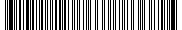 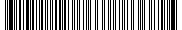 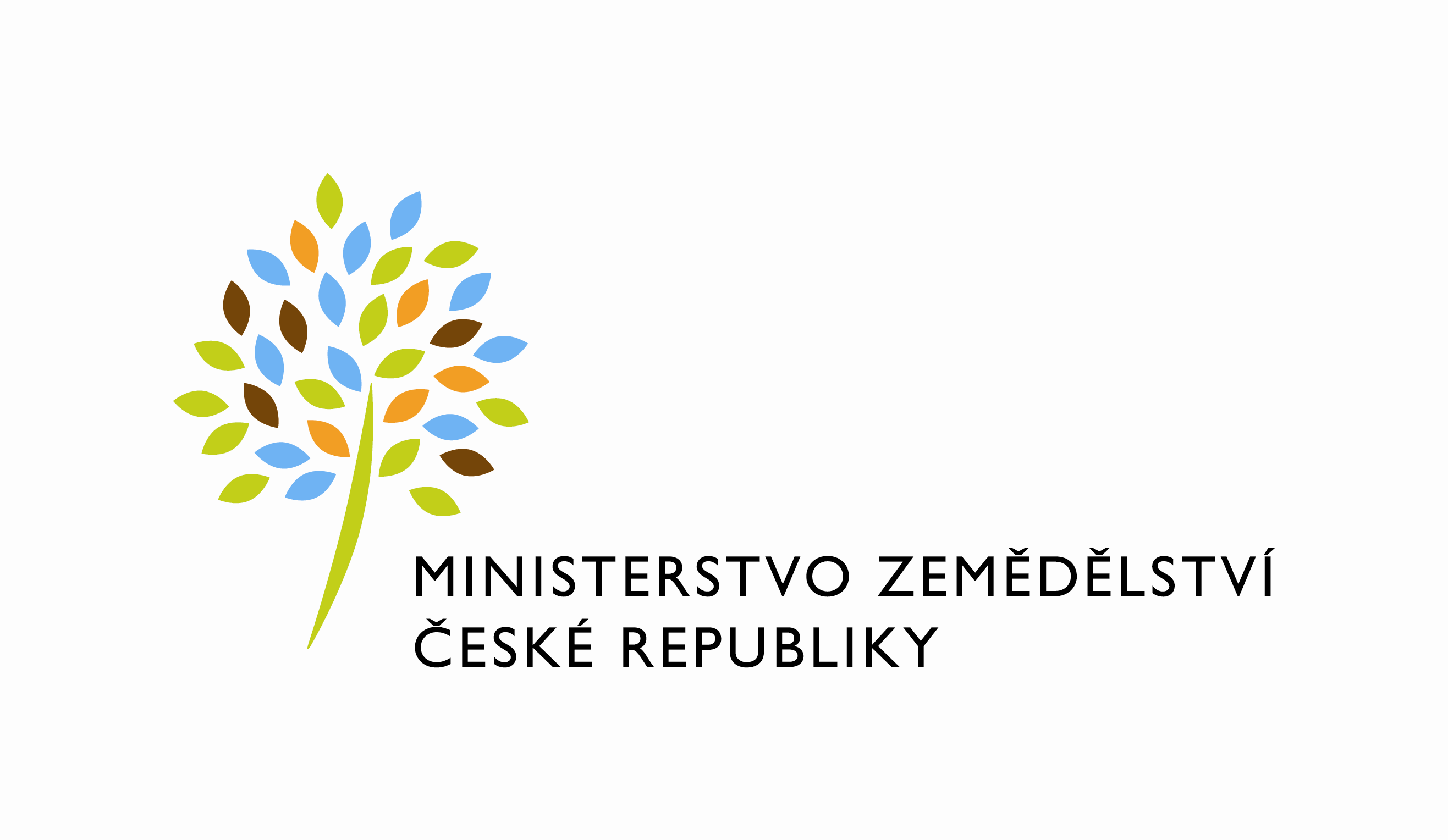 DODATEK č. 1Číslo smlouvy pronajímatele: 1139-2021-11141/1ev. č. nájemce: S2-RUSO1G ke Smlouvě o nájmu prostoru sloužícího podnikání uzavřené dne 1.10.2021 mezi Českou republikou – Ministerstvem zemědělství, zastupující spoluvlastníka společnost KONZUM, obchodní družstvo v Ústí nad Orlicí a Vodafone Czech Republic a.s. (dále jen „Smlouva“)(dále jen Dodatek č. 1)Budova Ústí nad Orlicí, Tvardkova 1191uzavřený mezi stranami:Česká republika - Ministerstvo zemědělstvíSe sídlem Těšnov 65/17, 110 00 Praha 1 – Nové MěstoIČO: 00020478, DIČ: CZ00020478KONZUM, obchodní družstvo v Ústí nad OrlicíSe sídlem Tvardkova 1191, 562 01 Ústí nad OrlicíIČO: 00032212, DIČ: CZ00032212Oba společně zastoupeni na základě „Smlouvy o dohodě spoluvlastníků o užívání a správě společné věci“ č. 1585-2020-11141 ze dne 18.12.2020 pro účely případných jednání smluvních stran. Česká republika - Ministerstvo zemědělstvíse sídlem: Těšnov 65/17, 110 00 Praha 1 – Nové Městoza kterou právně jedná: Mgr. Pavel Brokeš, ředitel odboru vnitřní správy, na základě Organizačního řádu Ministerstva zemědělství v platném znění  IČO: 00020478DIČ: CZ00020478 (v postavení osoby povinné k dani dle § 5 odst. 1 věty druhé a plátce dle § 6 zákona č. 235/2004 Sb., o dani z přidané hodnoty, ve znění pozdějších předpisů)Bankovní spojení: ČNB Praha 1Číslo účtu pro úhradu nájemného: 19-1226001/0710Kontaktní osoba:	Ing. Jana Komendová, referent odboru vnitřní správySe sídlem: Tvardkova 1191, 562 01 Ústí nad OrlicíTel: 602 546 633, e-mail: jana.komendova@mze.gov.cz (dále jen „pronajímatel“) na straně jednéaVantage Towers s.r.o.,			se sídlem: Závišova 502/5, Nusle, 140 00 Praha 4Za kterou právně jedná , na základě pověření ze dne 28.3.2023Zapsaná v obchodním rejstříku vedeném Městským soudem v Praze, pod sp. zn. C 330005IČO: 09056009, DIČ: CZ09056009Bankovní spojení: Citibank Číslo účtu: 2552920103/2600Kontakt ve věcech smluvních: @vantagetowers.comKontakt ve věcech plateb dle této smlouvy: @vantagetowers.com(dále jen “nájemce”) na straně druhéa oba společně „smluvní strany“Článek I.K datu 2.4.2023 vstoupila do práv a povinností nájemce z Předmětné smlouvy, v důsledku procesu přeměn společností, namísto společnosti Vodafone Czech Republic a.s. společnost Vantage Towers s.r.o. jakožto její právní nástupce, o čemž byl pronajímatel nájemcem písemně vyrozuměn. Aktuální označení nájemce proto zní tak, jak je nájemce označen v úvodu tohoto dodatku.Smluvní strany se dohodly na následující změně doby trvání nájmu, změně výše nájemného, upraveného v souvislosti s redukcí užívané plochy (zmenšení základnové stanice), změně formy stanovení výše úroků z prodlení v případě prodlení nájemce s platbou a změně kontaktní osoby pronajímatele. Článek II.Článek IV. Doba trvání nájmu, se na základě dohody pronajímatele a nájemce na prodloužení doby nájmu do 16.6.2029 mění tak, že znění odst. 1) se zrušuje a nahrazuje takto: Nájem podle této smlouvy se sjednává na dobu určitou od 1.10.2021 do 16.6.2029.Článek V. Nájemné, se na základě dohody pronajímatele a nájemce a oboustranně odsouhlasených dokladů o zmenšení velikosti základnové stanice, která je součástí telekomunikačního zařízení pro přenos signálů veřejné sítě elektronických komunikací jako části předmětu nájmu dle Článku II. odst. 2) a 3) Smlouvy, mění tak, že znění odst. 1) se zrušuje a nahrazuje takto:Nájemné za předmět nájmu činí 224 468,44 Kč bez DPH/rok(slovy: dvěstědvacetčtyřitisícečtyřistašedesátosm korun českých čtyřicetčtyři haléřů). Nájemné je stanoveno v souladu s ust. § 27 odst. 3 zákona č. 219/2000 Sb. Pronajímatel při fakturaci připočte k částce nájemného DPH ve výši dle právních předpisů platných v době vystavení faktury.S ohledem na předchozí odstavec se mění a nahrazuje Příloha č. 1 Smlouvy nazvaná Nákres umístění zařízení a nahrazuje Přílohou č. 1, která je nedílnou součástí tohoto Dodatku.V Článku V. Smlouvy se odstavec 5) zrušuje a nahrazuje se tímto zněním:V případě prodlení s platbou nájemného o více než 7 dnů po doručení písemné výzvy pronajímatele k nápravě může pronajímatel požadovat a nájemce v takovém případě uhradí kromě dlužné částky i úrok z prodlení ve výši 0,25 % dlužné částky za každý i započatý den prodlení. Článek VI. Práva a povinnosti smluvních stran, se mění tak, že znění odst. 9) se zrušuje a nahrazuje takto:9) Nájemce nebo jím pověřený subjekt je oprávněn k přístupu do předmětu nájmu a k zařízení včetně kabeláže v pracovních dnech Po – ČT od 6:30 do 16:30 hod., Pá od 6:30 do 15:00 hod. a v havarijních případech, tj. za účelem odstranění poruchy nebo přerušení provozu sítě bez časového omezení, tj. 24 hodin denně, a to i v nepracovních dnech. Nájemce je povinen oznámit alespoň 24 hodin před uskutečněním plánovaného vstupu do Budovy e-mailem jména a identifikační údaje svých pracovníků a termín vstupu (den a hodina). V případě neplánovaného naléhavého vstupu do Budovy za účelem odstranění poruchy zařízení nebo přerušení provozu sítě oznámí takový vstup Nájemce před uskutečněním vstupu Pronajímateli telefonicky a nedovolá-li se, tak zasláním SMS před uskutečněním vstupu, a to kontaktní osobě pronajímatele, Ing. Janě Komendové, tel.: 602 546 633. Pracovníci nájemce se budou prokazovat průkazem totožnosti ve vrátnici Budovy.Článek III.Ostatní ujednání Smlouvy zůstávají nezměněna. Tento Dodatek č. 1 nabývá platnosti dnem podpisu oběma smluvními stranami a účinnosti s výjimkou uvedenou ve větě druhé tohoto odstavce dnem jeho uveřejnění v registru smluv v souladu se zákonem č. 340/2015 Sb., o zvláštních podmínkách účinnosti některých smluv, uveřejňování těchto smluv a o registru smluv (zákon o registru smluv), ve znění pozdějších předpisů. Účinnost ustanovení článku II. odstavců 2) a 3) tohoto Dodatku č. 1 nastane po provedení plánované opravy střechy budovy č.p. 1191, kterou vzal Nájemce na vědomí dle čl. VI. odst. 8) Smlouvy, přičemž v koordinaci s prováděním opravy střechy Pronajímatelem dojde k přesunu konstrukcí a technologií Nájemce včetně jejich možného umístění do nových podkladových konstrukcí se sníženou výměrou základnové stanice v souladu s nákresem umístění zařízení dle Přílohy č. 1. Nabytí účinnosti ustanovení článku II. odstavců 2) a 3) tohoto Dodatku č. 1 nastane prvním kalendářním dnem měsíce bezprostředně následujícího po měsíci, v němž Nájemce písemně prokazatelně oznámí Pronajímateli umístění telekomunikačního zařízení pro přenos signálů veřejné sítě elektronických komunikací se sníženou výměrou základnové stanice. Smluvní strany se dohodly, že podklady dle předchozí věty odešle za účelem jejich zveřejnění správci registru smluv pronajímatel do 30 kalendářních dnů od data platnosti tohoto Dodatku č. 1.Dodatek je vyhotoven ve 4 stejnopisech, z nichž každý má platnost originálu. Každá ze smluvních stran obdrží po dvou vyhotoveních. Došlo-li k potvrzení a podpisu zástupců prostřednictvím platných elektronických certifikátů, obdrží každá ze stran oboustranně elektronicky podepsaný datový soubor této smlouvy. Smluvní strany prohlašují, že se s tímto Dodatkem č. 1 seznámily a na důkaz své svobodné a určité vůle jej níže uvedeného dne, měsíce a roku podepisují.Přílohy: Příloha č. 1. Nákres umístění zařízeníPronajímatelPronajímatelNájemceNájemceČeská republika-Ministerstvo zemědělstvíV Praze dne Česká republika-Ministerstvo zemědělstvíV Praze dne Vantage Towers s.r.o.V Brně dne Vantage Towers s.r.o.V Brně dne ………………………………………… ………………………………………Mgr. Pavel BrokešŘeditel odboru vnitřní správyředitel odboru vnitřní správyna základě pověření